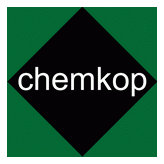 Klauzula informacyjna do procesu rekrutacji.Zgodnie z art. 13 ust. 1 i ust. 2 Rozporządzenia Parlamentu Europejskiego i Rady (UE) 2016/679 z dnia 27 kwietnia 2016 r. w sprawie ochrony osób fizycznych w związku z przetwarzaniem danych osobowych i w sprawie swobodnego przepływu takich danych oraz uchylenia dyrektywy 95/46/WE(ogólne rozporządzenie o ochronie danych, zwane dalej RODO) informujemy, iż:Administratorem Pani/Pana danych osobowych jest Ośrodek Badawczo-Rozwojowy Górnictwa Surowców Chemicznych "CHEMKOP" Sp. z o.o. z siedzibą przy ul. J. Wybickiego 7 31-261 Kraków;Możecie Państwo skontaktować się z nami pisemnie, za pomocą poczty tradycyjnej pisząc na powyższy adres lub poprzez wiadomość e-mail na adres: sekretariat@chemkop.pl Pani/Pana dane osobowe przetwarzane będą w związku z prowadzonym procesem rekrutacji na podstawie wyrażonej zgody -  art. 6 ust. 1 lit. a RODO;Pani/Pana dane osobowe nie będą przekazywane innym Odbiorcom;Pani/Pana dane osobowe nie będą przekazywane do państwa trzeciego i organizacji międzynarodowej;Pani/Pana dane osobowe będą przechowywane:do czasu zakończenia rekrutacji, do 6 miesięcy od rozstrzygnięcia procesu rekrutacji (w przypadku wyrażenia przez Panią/Pana zgody na przetwarzanie danych osobowych na potrzeby przyszłych rekrutacji),do czasu odwołania Pani/Pana zgody na przetwarzanie danych .posiada Pani/Pan prawo dostępu do treści swoich danych oraz prawo ich sprostowania, usunięcia, ograniczenia przetwarzania, prawo do przenoszenia danych, prawo wniesienia sprzeciwu, prawo do cofnięcia zgody w dowolnym momencie bez wpływu na zgodność z prawem przetwarzania, którego dokonano na podstawie zgody przed jej cofnięciem;ma Pan/Pani prawo wniesienia skargi do organu nadzorczego (Prezesa Urzędu Ochrony Danych Osobowych) gdy uzna Pani/Pan, iż przetwarzanie danych osobowych Pani/Pana dotyczących narusza przepisy ogólnego rozporządzenia o ochronie danych osobowych z dnia 27 kwietnia 2016 r.;podanie przez Pana/Panią danych osobowych jest dobrowolne jednak niezbędne do udziału w procesie rekrutacji; Pani/Pana dane nie będą przetwarzane w sposób zautomatyzowany w tym również w formie profilowania. Zapoznałam/zapoznałem się  …………………………………………………………						podpis